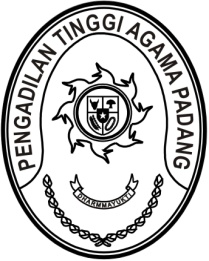 SURAT PENGANTARNomor:W3-A/ 1573  /KU.01/VI/2023K e p a d aYth.  Kepala KPPN Padangdi              Tempat  Padang, 11 Juni 2023  Sekretaris Pengadilan Tinggi Agama PadangH. IDRIS LATIF, S.H.,M.H.NIP 196404101993031002NoYANG DIKIRIMJUMLAHKETERANGAN1Surat Keterangan Penghentian Pembayaran.Drs. H. Amridal, S.H., M.A.NIP. 1956061519800310091 RangkapAssalamualaikum Wr.Wb.,Dengan Hormat kami kirimkan berkas pengusulan Surat Keterangan Penghentian Pembayaran.Demikian kami sampaikan dan terimakasih.